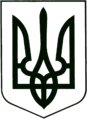 УКРАЇНА
МОГИЛІВ-ПОДІЛЬСЬКА МІСЬКА РАДА
ВІННИЦЬКОЇ ОБЛАСТІВИКОНАВЧИЙ КОМІТЕТРІШЕННЯ №224   Від 27.07.2023р.                                                           м. Могилів-Подільський   Про надання дозволу на розміщення зовнішньої рекламиКеруючись ст. 30 Закону України «Про місцеве самоврядування в Україні», рішенням 11 сесії Могилів-Подільської міської ради 6 скликання від 04.10.2011р. №283 «Про порядок розміщення об’єктів зовнішньої реклами в м. Могилеві-Подільському», постановою Кабінету Міністрів України від 29.12.2003 року №2067 «Про затвердження Типових правил розміщення зовнішньої реклами», розглянувши заяву ФОП _____________, зареєстровану загальним відділом апарату міської ради та виконкому від 17.07.2023 року за вхід. №______________, -                       виконком міської ради ВИРІШИВ:Надати дозвіл на розміщення зовнішньої реклами терміном на 2 роки 11 місяців ФОП ________________ на вивіску на будівлі по вулиці _________, ___, в місті Могилеві-Подільському Вінницької області.Об’єкти зовнішньої реклами розташувати згідно з Правилами, затвердженими рішенням 11 сесії міської ради 6 скликання від 04.10.2011р. №283.Управлінню містобудування та архітектури міської ради (Дунський Ю.С.) забезпечити отримання погоджень передбачених чинним законодавством, виготовлення дозволу для розташування спеціальних конструкцій носіїв реклами.Контроль за виконанням даного рішення покласти на першого заступника міського голови Безмещука П.О..Міський голова                                                   Геннадій ГЛУХМАНЮК